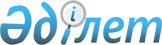 О признании утратившим силу постановления акимата города Алматы от 30 января 2015 года № 1/53 "Об утверждении Правил деятельности психологической службы в организациях среднего образования города Алматы"Постановление акимата города Алматы от 30 января 2023 года № 1/48. Зарегистрировано Департаментом юстиции города Алматы 31 января 2023 года № 1713
      В соответствии со статьей 27 Закона Республики Казахстан "О правовых актах", акимат города Алматы ПОСТАНОВЛЯЕТ:
      1. Признать утратившим силу постановление акимата города Алматы от 30 января 2015 года № 1/53 "Об утверждении Правил деятельности психологической службы в организациях среднего образования города Алматы (Зарегистрировано в Реестре государственной регистрации нормативных правовых актов за № 1128).
      2. Контроль за исполнением настоящего постановления возложить на курирующего заместителя акима города Алматы.
      3. Настоящее постановление вводится в действие по истечении десяти календарных дней после дня его первого официального опубликования.
					© 2012. РГП на ПХВ «Институт законодательства и правовой информации Республики Казахстан» Министерства юстиции Республики Казахстан
				
      Аким города Алматы

Е. Досаев
